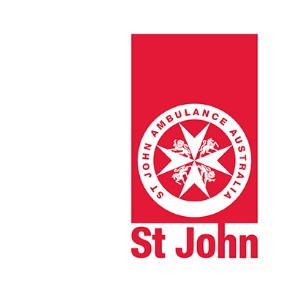 SafetyCovering:HLTWHS002 Follow safe work practices for direct client careHLTINF001 Comply with infection prevention and control policies and proceduresEvent Health ServicesWorkbookInsert your name in the box provided and complete the declaration.This Workbook must be submitted within 30 days after completing the workshop.© St John Ambulance Australia 2020This publication is copyright. Apart from fair dealings for purposes of private study, criticism or review, as permitted under the Copyright Act, no part may be reproduced by any process without written permission.All enquiries about this document and any proposed amendments for its improvement should be directed to:National Training and Innovation ManagerSt John Ambulance AustraliaPO Box 292Deakin West ACT 2600Email: training@stjohn.org.auContentsIntroductionYou are required to complete some short answer questions about workplace health and safety and infection prevention and control.Further instructions are provided for each of these activities below. The boxes in grey are to be completed by your assessor.Refer to the Reference Materials to assist you in completing answers to some of the questions. You will need to use the Internet or other reference sources to complete some of the questions.In addition, you will need to complete the following practical skills during the workshop for this course:Infection prevention and control proceduresInfection risk managementIncident reportManual HandlingEmergency procedureWorkplace health and safety meetingWorkplace Health and SafetyInstructions: Write your answers in the spaces provided. You must correctly answer every question.What is the name and year of the Workplace Health and Safety Act in your State/Territory?What is the name and date of the Code of Practice covering first aid in the workplace in your State/Territory?What is the name of your State/Territory Workplace Health and Safety Authority?What are three (3) of your rights as an employee under the Work Health and Safety Act?What are three (3) of your responsibilities as an employee under the Work Health and Safety Act?What are three (3) of your employer’s rights under the Work Health and Safety Act?What are three (3) of your employer’s responsibilities under the Work Health and Safety Act?Complete the table with information related to “duty of care”What is the name and date of the code of practice covering managing hazardous manual tasks in your State/Territory?What is the name and date of the health industry standards that cover infection prevention and control in the health industry?Identify at least one (1) situation where you would use each of the signs below. What is the definition of a hazard?Name two (2) hazards relevant to your work in St John under each of the following categories:At what step in the DRSABCD procedure, do you identify hazards?Rank the following ways of controlling a hazard (in order from 1 to 6):Safety when working in a home environmentWhat are three (3) of your client’s rights under the St John Patient charter?What are three (3) of your client’s responsibilities under the St John Patient charter?One possible danger when entering a home is being caught by a fire. Complete the following table related to house fires.List four (4) risk factors that need to be considered when working with a patient in a home-base environment? (e.g. messy environment meaning that it would be difficult to get a stretcher to a patient).Define each of the following components of the musculoskeletal system.  List four (4) practices you should follow to minimise injury to yourself and clients when moving patients.List the four (4) major steps in emergency evacuation procedures.Name two (2) St John Workplace Health and Safety procedures that must be followed.Short Answer QuestionsInfection Prevention and ControlGuidelines for the prevention and control of infection.St John follows the Australian Guidelines for the Prevention and Control of Infection in Healthcare developed by the National Health and Medical Research Council (NHMRC) and the Australian Commission on Safety and Quality in Health Care. The latest version was published in May 2019.The first 15 questions relate to these guidelines.In accordance with NHMRC guidelines, name three (3) situations when routine personal and hand hygiene should be performed.What are the six (6) steps on hand washing using soap and water according to the NHMRC guidelines?What are the three (3) steps on use of alcohol-based hand rub according to the NHMRC guidelines?Circle Yes or No in the table below to indicate which practices are recommended in the NHMRC guidelines for pre-surgical hand preparation. According to the NHMRC guidelines, indicate if the following statements are True or False. Circle your answer. Use the information provided in NHMRC guidelines to indicate if the following statements are True or False. Circle your answer.According to NHMRC guidelines, name two (2) situations when gloves should be used?According to NHMRC guidelines, why should you wear gowns and waterproof aprons?According to NHMRC guidelines, when should you wear masks?According to NHMRC guidelines, why should you wear safety glasses?According to NHMRC cleaning guidelines, indicate if the statements below are True or False. Circle your answer.According to the NHMRC cleaning guidelines, what are two good practice statements for routinely cleaning surfaces:Place the steps in the table in the correct order (from 1-8) to meet NHMRC’s guideline on cleaning a large blood spill.Use NHMRC guidelines on handling single-use sharps to answer the following questions. According to NHMRC guidelines on reprocessing of equipment and instruments, what four (4) procedures must be followed?For each of the additional (or transmission-based) precautions listed below, identify the type of precautions (contact, droplet or airborne) for which they should be used and give a specific example of when they would be used.Name two (2) potential infection hazards relevant to your work in St John. For each hazard outline one (1) associated risk and one (1) control measure that could be implemented.What is the ‘çhain of infection’?In relation to the ‘Chain of infection’, name three (3) infectious agents.In relation to the ‘chain of infection’, name three (3) modes of transmission for an infectious agent.Define the term ‘susceptible host’.Give the definition of each of the following terms:For each of the following modes of transmission, give an example of how you would break the chain of infection?Name any two (2) strategies that have been implemented in Australia since the start of the COVID -19 pandemic, to limit the spread and reduce the risk of infection to the public.Select Yes or No for each of the statements in the table to indicate the most likely potential sources of influenzaDescribe how each of the factors below increases susceptibility to infections.Short Answer QuestionsAssessment OutcomeFeedback:Participant Name:Declaration:  I confirm that this is my own work.Signature:Date:Name of ActYearName of CodeYear (most recent release)What is duty of care?How does “duty of care” apply to employers in relation to Workplace Health and Safety?How does “duty of care” apply to employees in relation to Workplace Health and Safety?Name of CodeYear (most recent release)Name of StandardYear (most recent release)Safety sign/symbolSituation for useSafety sign/symbolSituation for use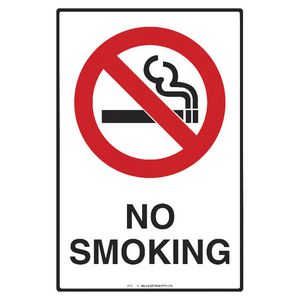 6. 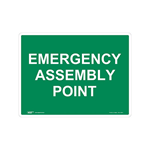 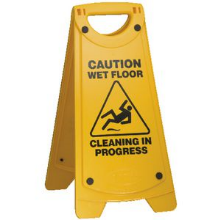 7. 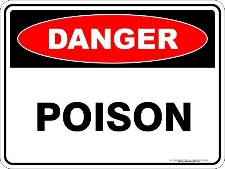 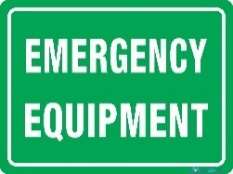 8. 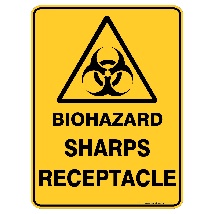 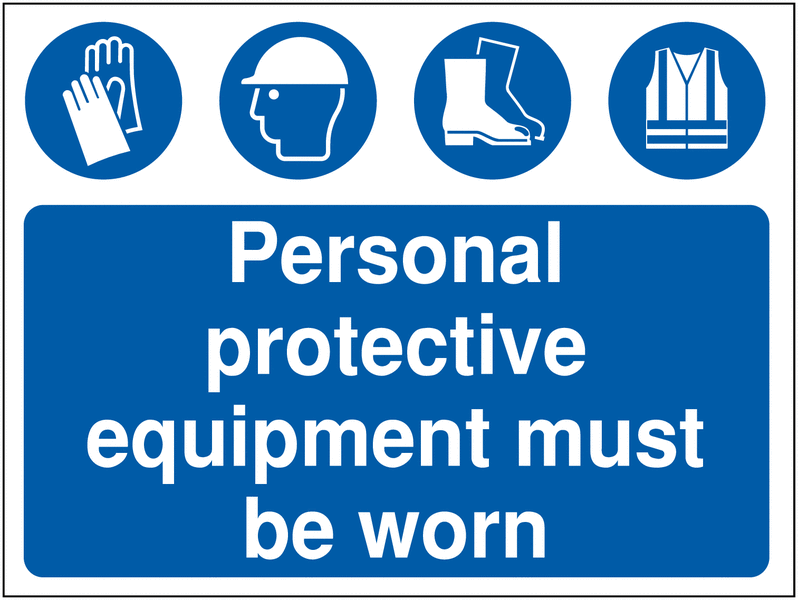 9. 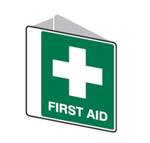 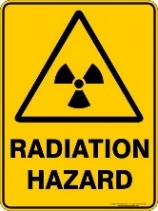 10. 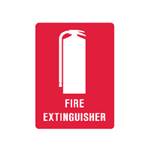 CategoryHazardsManual tasks1.2. Infection control1. 2. Personal safety1. 2. Control measureRankReduce exposure to the hazard using administrative action (such as developing policies and procedures)Isolate the hazard from peopleUse personal protective equipmentSubstitute the hazard with something saferEliminate the hazardReduce the risk through engineering controls such as machine guardsName one (1) high risk group that is most likely to be impacted by a fire in a house.Name one (1) client behaviour that is most likely to cause a fire in a house. What would you check about a smoke alarm in a house? (select all that apply)InstalledColour matches the ceiling colourChecked regularlyBatteries are workingMade by an Australian manufacturerPlaced near the bedroomParts of the Musculosketal system DefinitionBonesMusclesTendonsLigamentsJointsQ NumberSNYSQ NumberSNYSQ NumberSNYSQuestion 1Question 9Question 17Question 2Question 10Question 18Question 3Question 11Question 19Question 4Question 12Question 20Question 5Question 13Question 21Question 6Question 14Question 22Question 7Question 15Question 23Question 8Question 16Feedback if not yet satisfactoryFeedback if not yet satisfactoryFeedback if not yet satisfactoryFeedback if not yet satisfactoryFeedback if not yet satisfactoryFeedback if not yet satisfactoryFeedback if not yet satisfactoryFeedback if not yet satisfactoryFeedback if not yet satisfactory123456123PracticeRemove hand jewelleryYes              NoRemove nail polishYes              NoSoak fingers in disinfectant for 5 minutesYes              NoRemove debris from underneath fingernailsYes              NoUse a surgical alcohol-based hand rubYes              NoStatementAlcohol-based hand rub is the preferred hand hygiene practices in health care settings.True           FalseHand washing is preferred for situations when the hands are visibly soiled.True           FalseStatementCuts and abrasions should be covered with waterproof dressings.True           FalseIt is okay to wear artificial fingernails when working in health care.True           FalseThe wearing of rings when working in health care is strongly discouraged.True           FalseStatementThe frequency of cleaning is determined by risk analysis and reflected in health care facility policy.True           FalseAll surfaces must be cleaned with disinfectant.True           FalseCleaning with detergent and water is the most useful method for removing germs from surfaces.True           False12Perform hand hygieneDiscard contaminated materialsMop the area with detergent solutionUse scraper to scoop up absorbent materialSelect appropriate PPEWipe the area with sodium hypochlorite  and allow to dryCover area of spill with clumping agentPlace contaminated items into plastic bagWhat should you do with a single-use sharp immediately after use?Who is responsible for this action?PrecautionType of precautionExample of useSurgical maskP2 (N95) respiratorHazardAssociated risksControl measures12BacteriaBacteria sporesFungiVirusesPathogensHarmless micro-organismInfectionDiseaseColonisationContactAirborneDropletPenetrating InjuryPotential SourceA person who has the signs and symptoms of influenza (coughing, runny nose, sore throat) Yes              NoA person who has influenza but has not yet shown the signs and symptomsYes              NoA person who has been vaccinated against influenzaYes              NoFactorsSusceptibility to infectionImmune statusWoundsMedical DevicesMedicationsComorbiditiesAgeQ NumberSNYSQ NumberSNYSQ NumberSNYSQuestion 1Question 10Question 19Question 2Question 11Question 20Question 3Question 12Question 21Question 4Question 13Question 22Question 5Question 14Question 23Question 6Question 15Question 24Question 7Question 16Question 25Question 8Question 17Question 26Question 9Question 18Feedback if not yet satisfactoryFeedback if not yet satisfactoryFeedback if not yet satisfactoryFeedback if not yet satisfactoryFeedback if not yet satisfactoryFeedback if not yet satisfactoryFeedback if not yet satisfactoryFeedback if not yet satisfactoryFeedback if not yet satisfactoryParticipant Name: OutcomeOutcomeRe-AssessmentRe-AssessmentAssessor to CompleteSNYSSNYSWorkplace Health & SafetyInfection Prevention and ControlSatisfactoryNot Yet SatisfactoryOverall Outcome of AssessmentAssessor Name:Signature:Date: